AimAimAimAimAim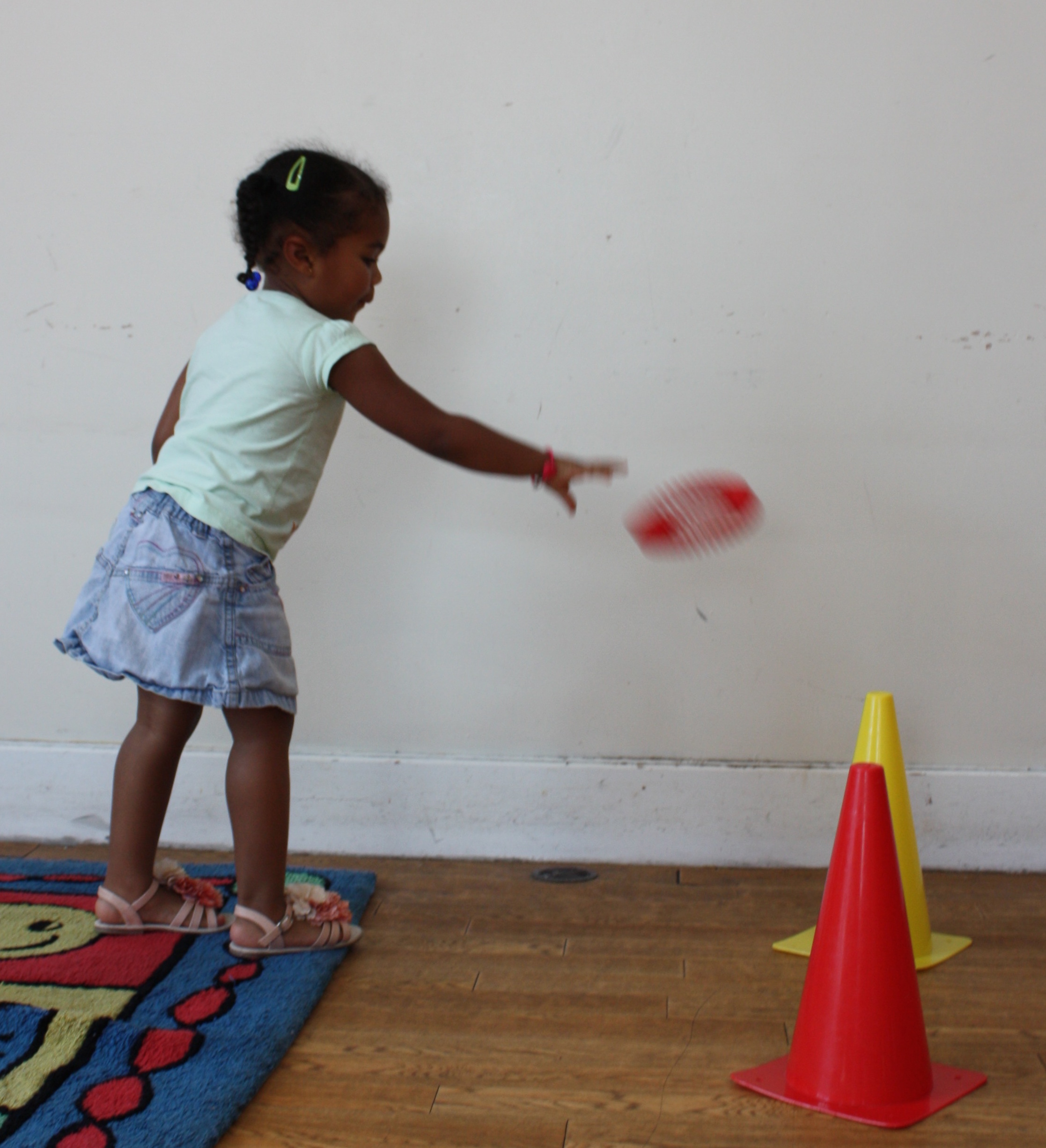 Bounce Bounce Bounce Bounce Bounce Bounce Bounce Bounce CatchCatchCatchCatchCatchCatchCatch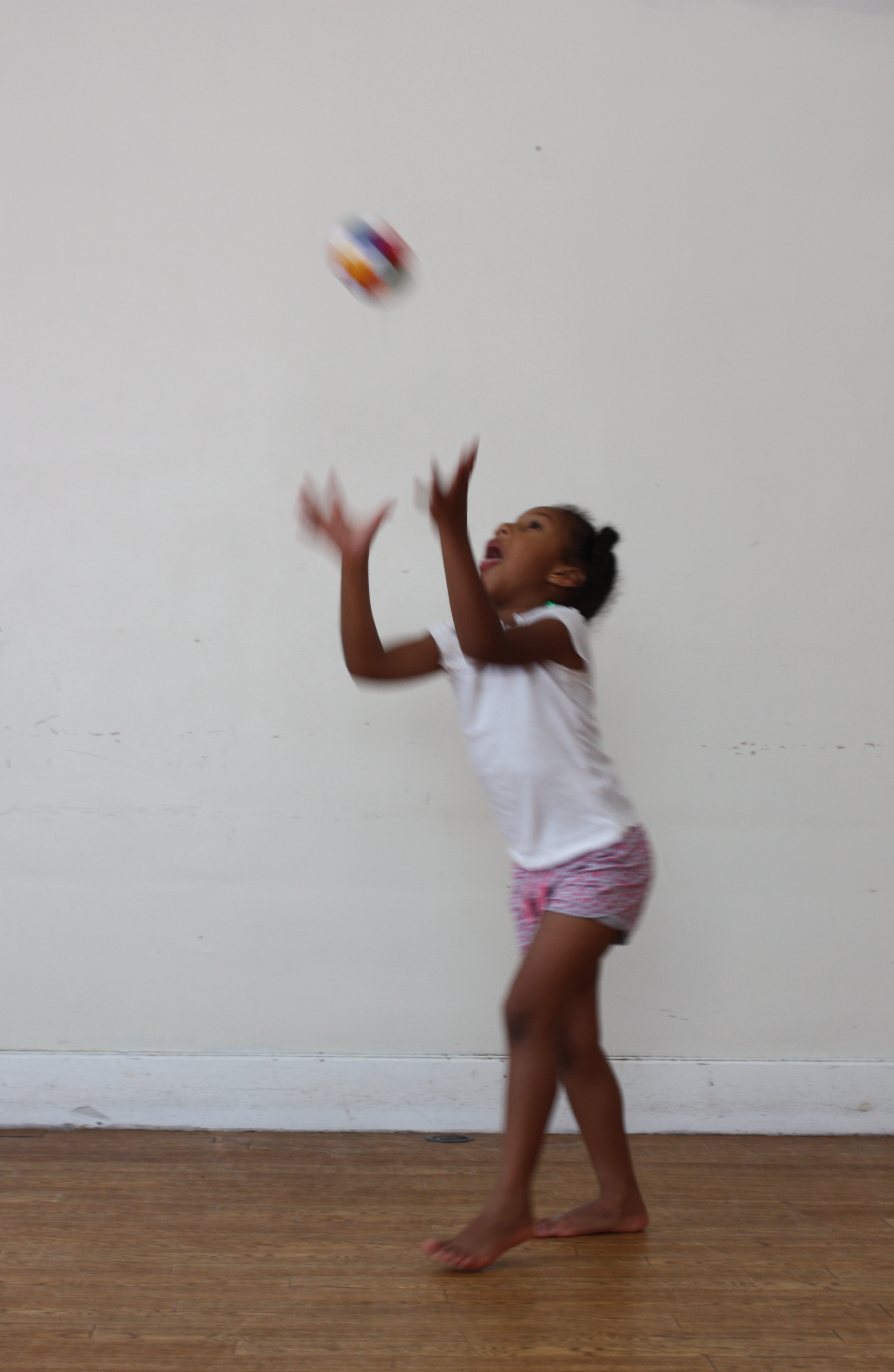 Changing Directions    Changing Directions    Changing Directions    Changing Directions    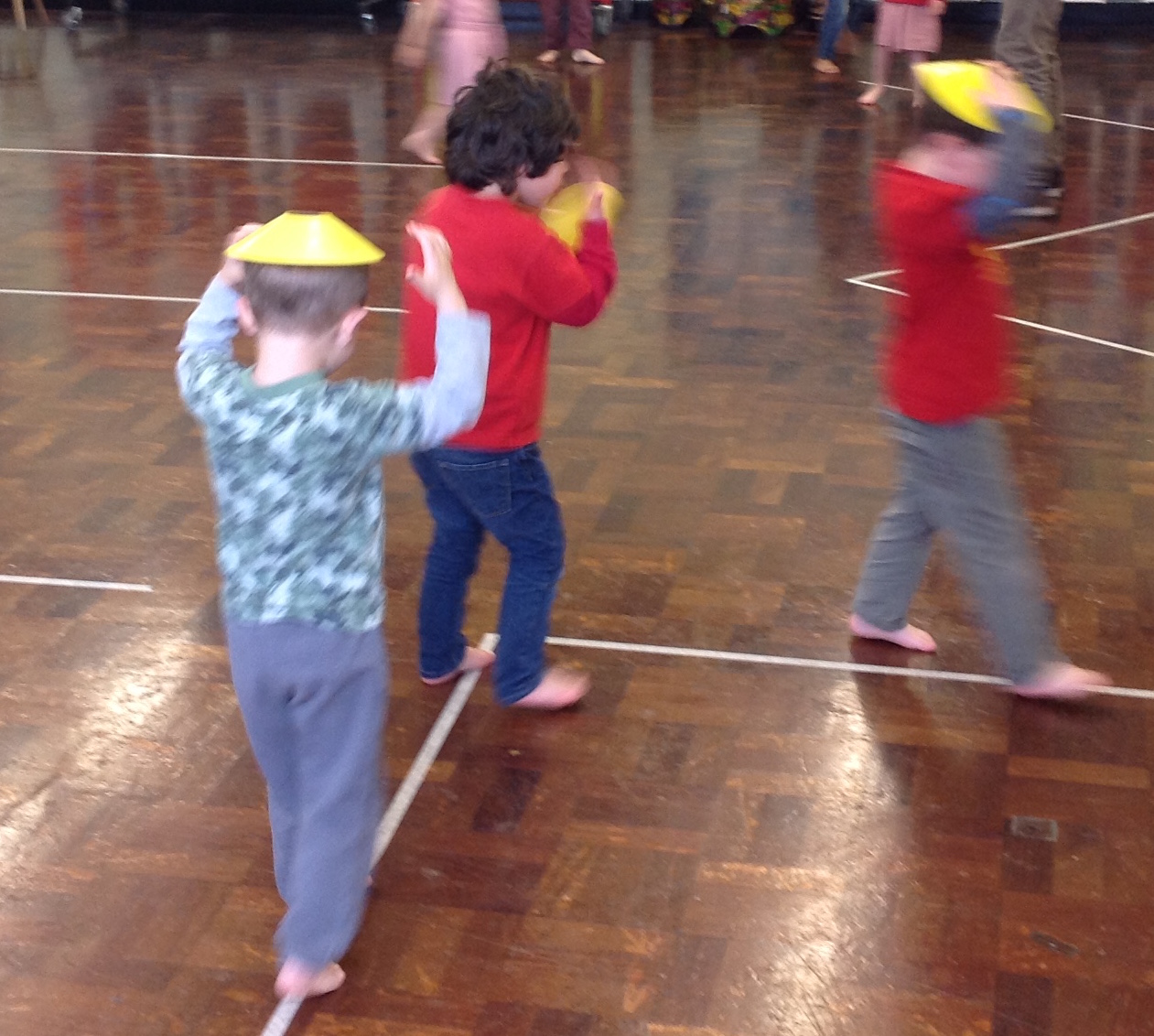 ClimbClimbClimbClimbClimbClimbClimb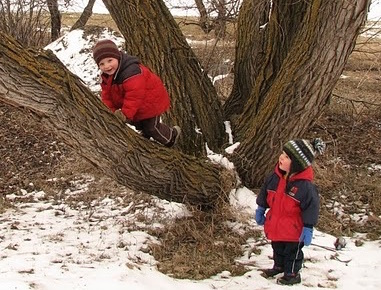 Combining MovementsCombining MovementsCombining MovementsCombining MovementsCombining MovementsCombining MovementsCombining MovementsCombining Movements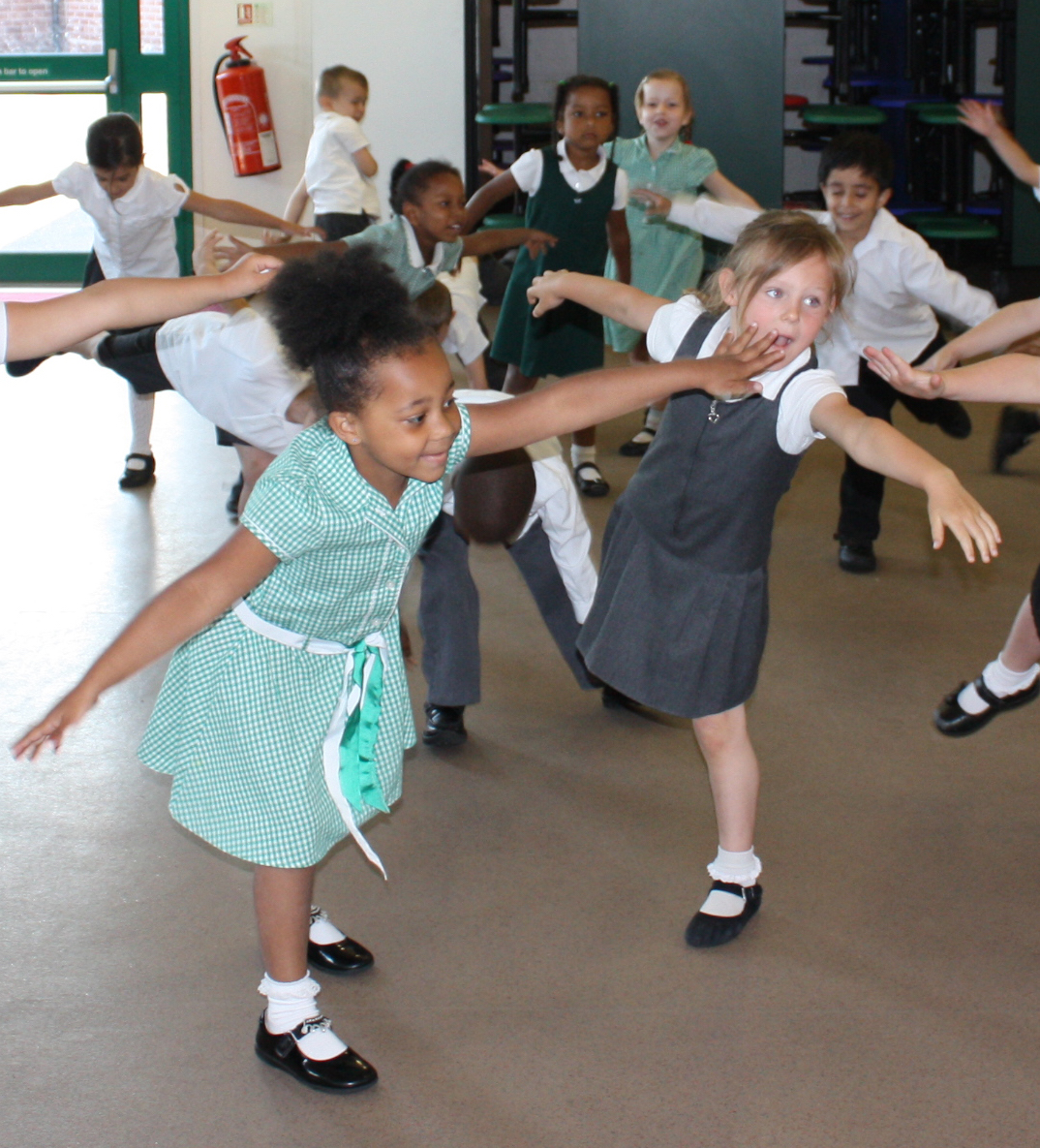 DanceDanceDanceDanceDanceDanceDance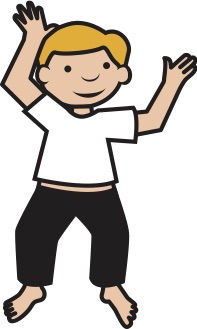 DodgeDodgeDodgeDodgeDodgeDodgeDodgeDodgeDribbleDribbleDribbleDribbleDribbleDribbleDribble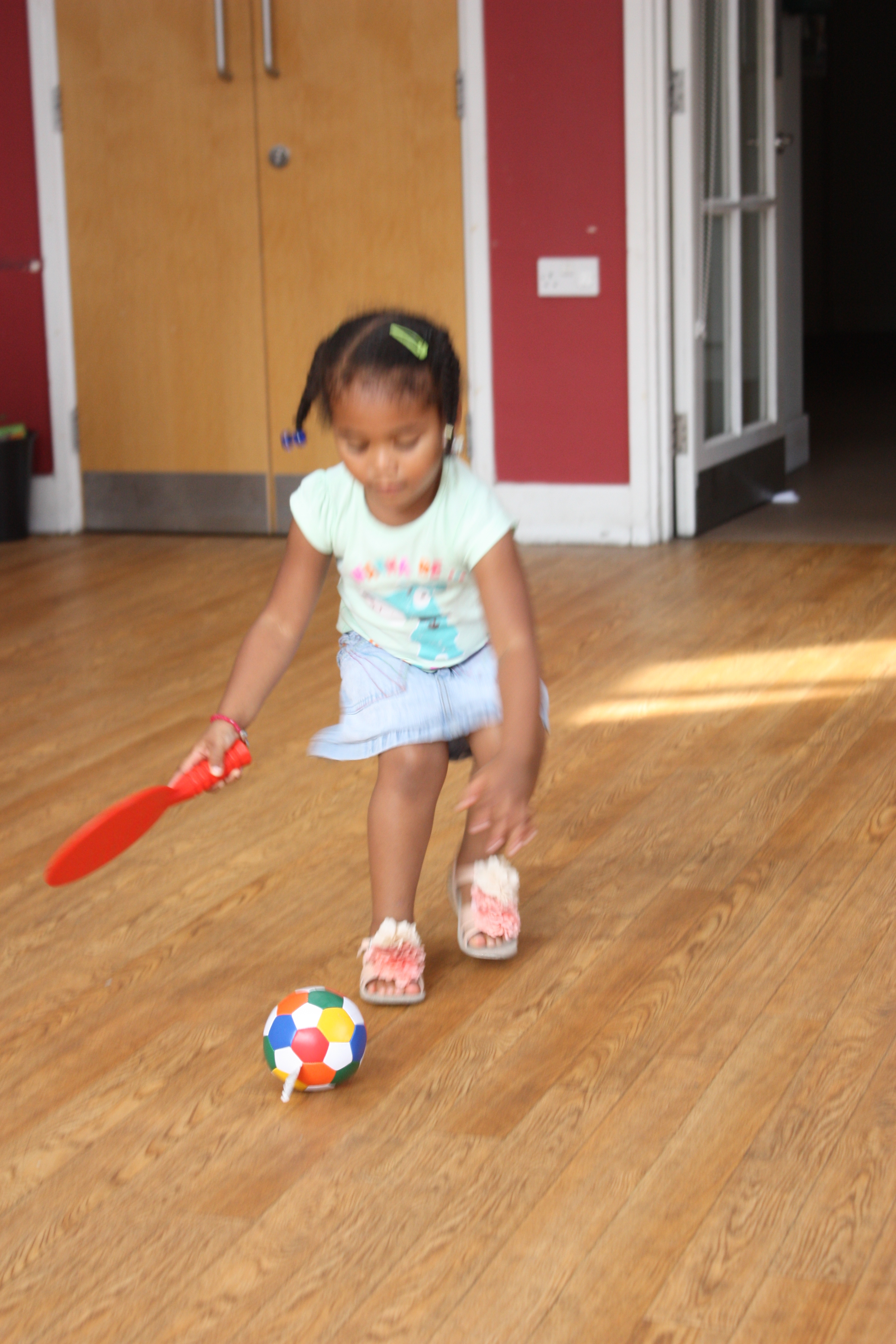 EvadeEvadeEvadeEvadeEvadeEvadeEvadeEvadeFlickFlickFlickFlickFlickFlickFlickFlickHangHangHangHangHangHangHangHang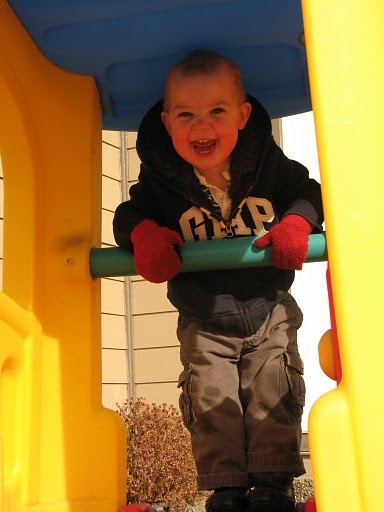 HitHitHitHitHitHitHitHit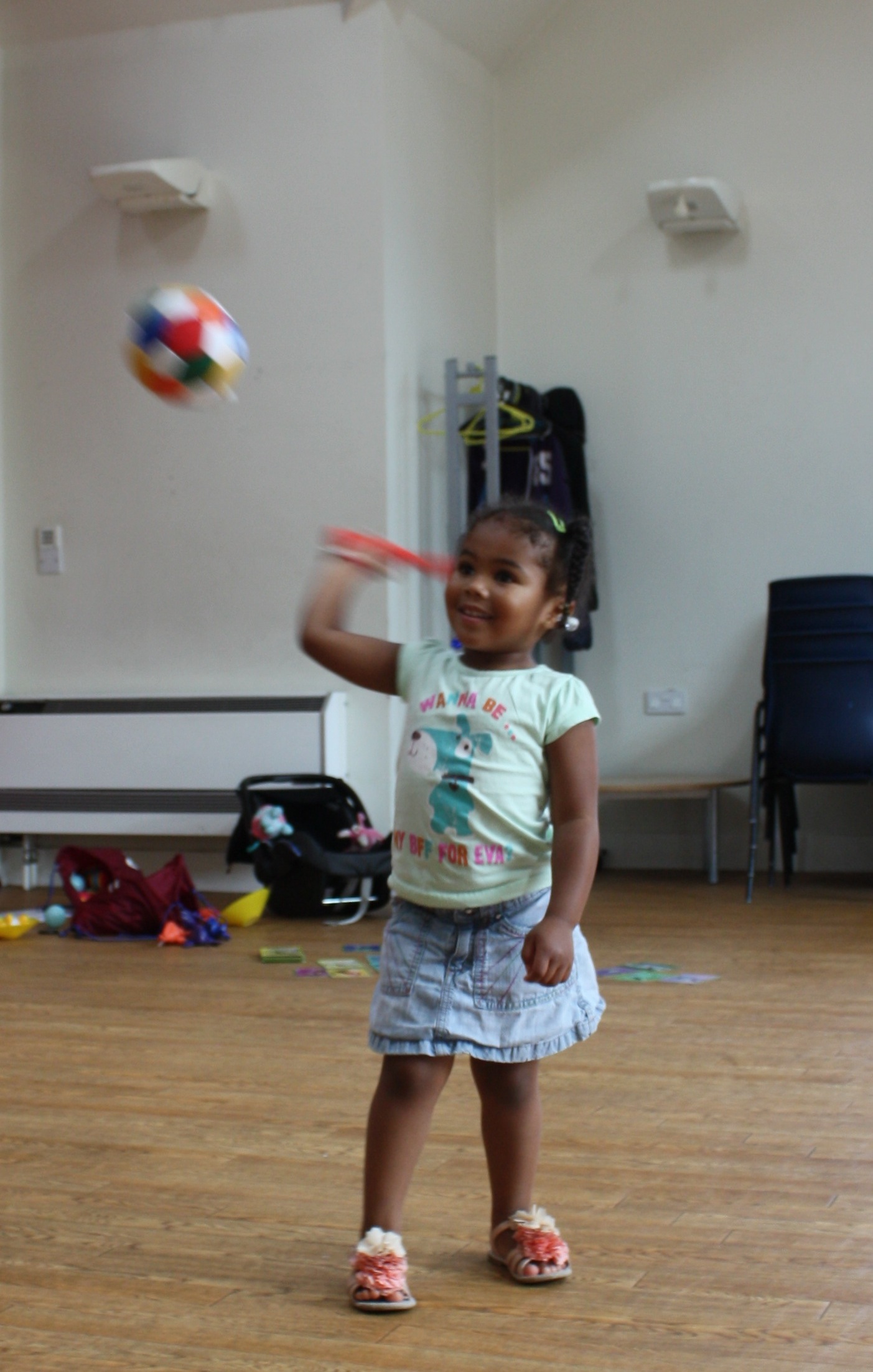 HopHopHopHopHopHopHopHopHop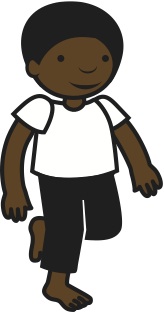 JumpJumpJumpJumpJumpJumpJump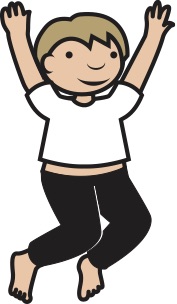 KickKickKickKickKickKickKickKickLungeLungeLungeLungeLungeLungeLunge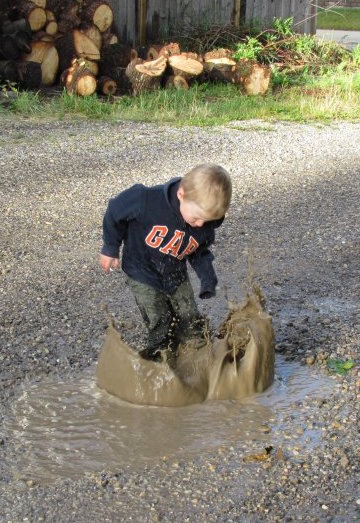 Pick UpPick UpPick UpPick UpPick UpPick UpPick Up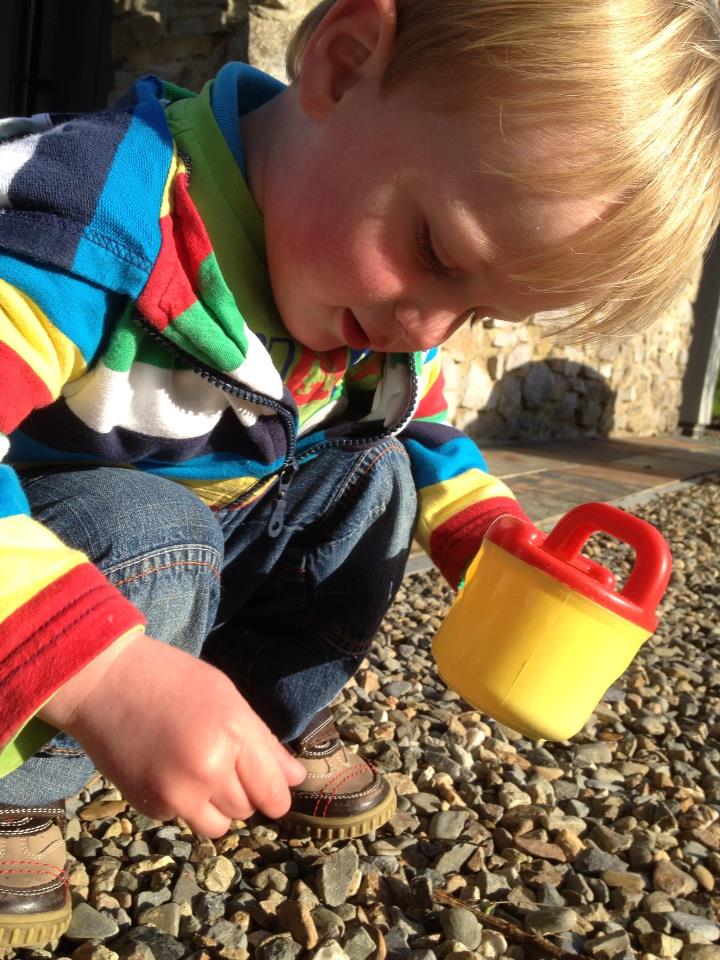 Pivot Pivot Pivot Pivot Pivot Pivot Pivot ReceiveReceiveRollRollRoll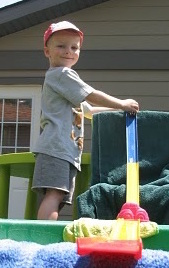 RollRoll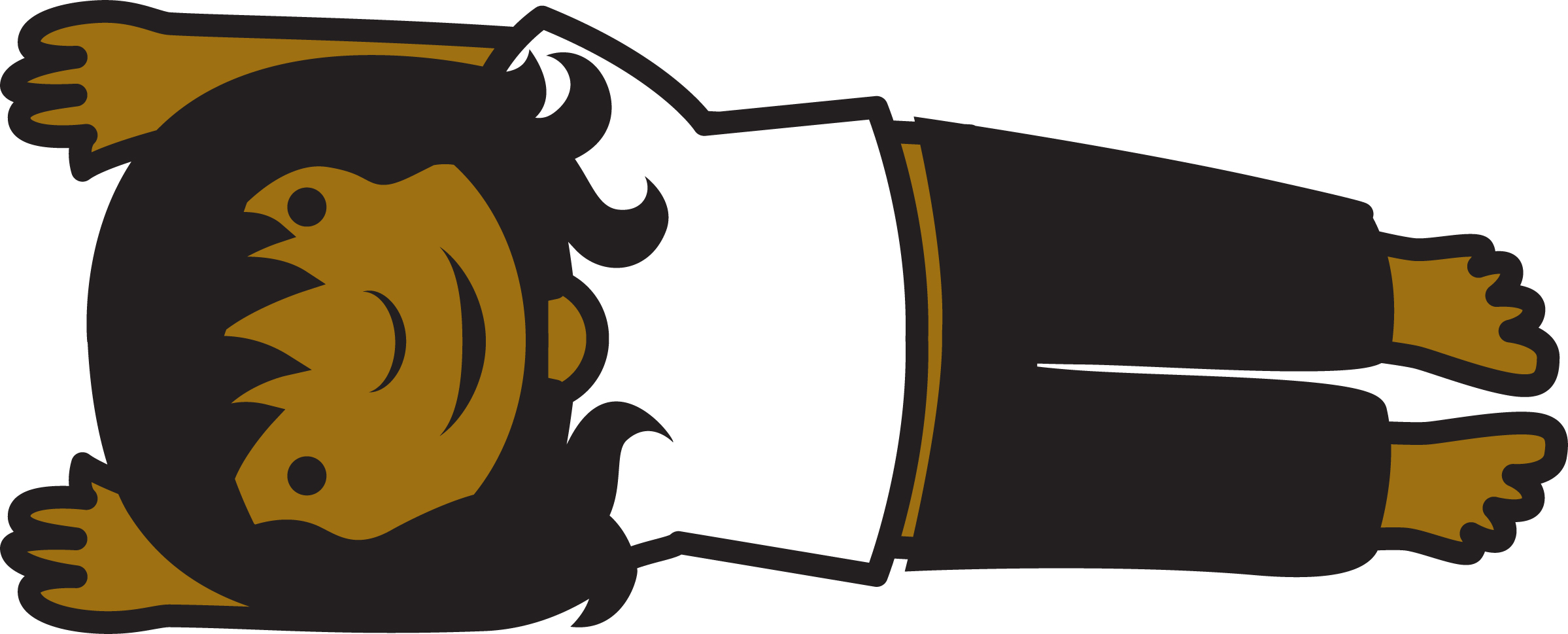 RotateRotateRotateRotateRotateRotateRotateRotateRunRunRun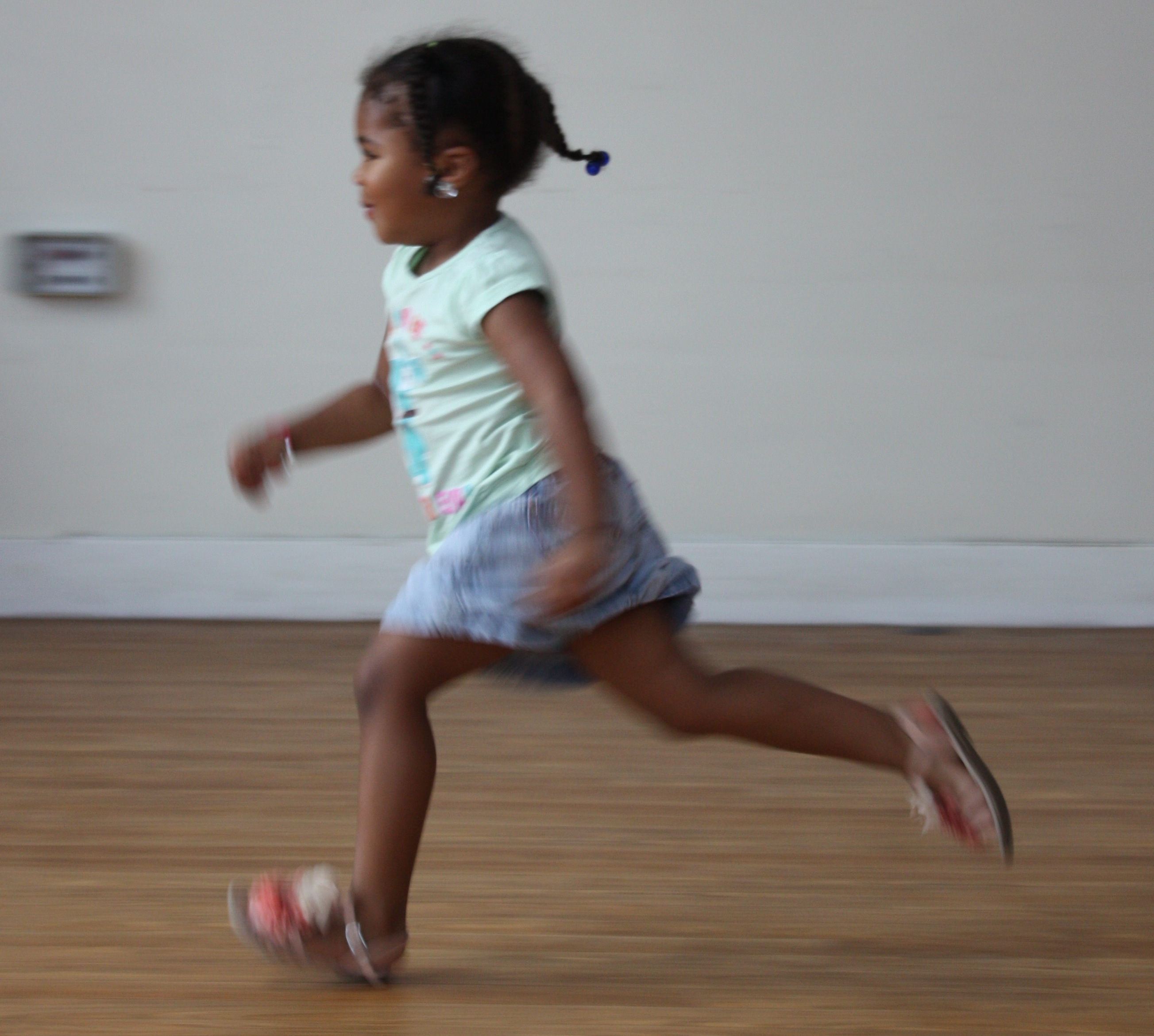 ScoreScoreScoreScoreScoreScoreScoreScoreShootShootShootShootShootShootShootShootSkipSkipSkipSkipSkipSkipSkipSkipSkipSkip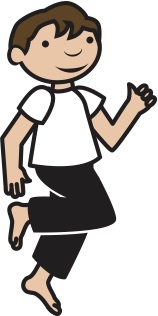 SpinSpinSpinSpinSpinSpin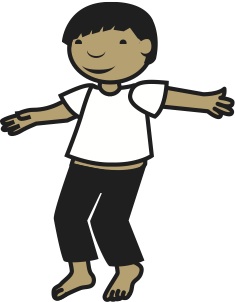 StrikeStrikeStrikeStrikeStrikeStrikeStrikeStrike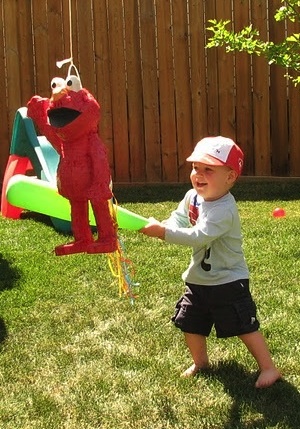 ThrowThrowThrowThrowThrowThrowThrowThrow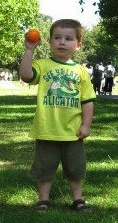 VolleyVolleyVolleyVolleyVolleyVolleyVolleyVolleyWalkWalkWalkWalkWalkWalkWalk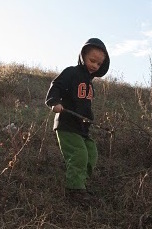 WaveWave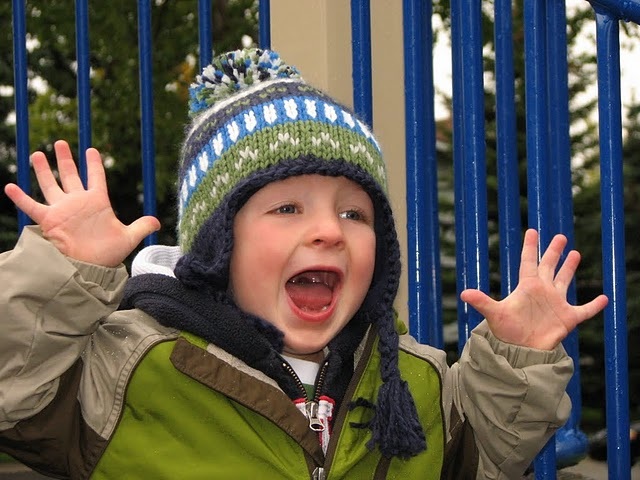 WiggleWiggleWiggleWiggle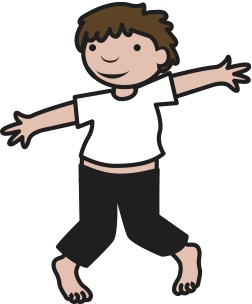 